Управление образования города КалугиМУНИЦИПАЛЬНОЕ БЮДЖЕТНОЕ ОБЩЕОБРАЗОВАТЕЛЬНОЕ УЧРЕЖДЕНИЕ«СРЕДНЯЯ ОБЩЕОБРАЗОВАТЕЛЬНАЯ ШКОЛА № 22» ГОРОДА КАЛУГИ248018, г. Калуга, ул. Хрустальная, д.2 факс/тел 73-71-91 План мероприятий по противодействию коррупции в МБОУ «СОШ №22»на 2022-2023 гг. Принято на заседании педагогического советаМБОУ «Средняя общеобразовательная     школа №22» г. Калугипротокол №1 от 30 августа 2022 г.                                               Утверждаю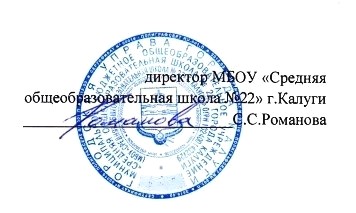 Приказ № 103-од от 01.09.2022 г.№Наименование мероприятияУчастникиСрокипроведенияСрокипроведенияОтветственные1.	Организационные мероприятия1.	Организационные мероприятия1.	Организационные мероприятия1.	Организационные мероприятия1.	Организационные мероприятия1.	Организационные мероприятия1.Утверждение плана МБОУ«СОШ №22» по противодействию коррупции,Педагогический коллектив школыСентябрь 2022 г.Сентябрь 2022 г.Директор 2.Приведение в соответствие с действующим законодательством о противодействии коррупции должностных инструкций работников ОУ и иных локальных актов учрежденияПедагогический коллектив школыЗам. директора3.Приведение в соответствие с действующим законодательством о противодействии коррупции должностных инструкций работников ОУ и иных локальных актов учрежденияЗам. директора4.Создание рабочей группы по вопросу организации антикоррупционного образования5.Назначение лиц, ответственных за осуществление мероприятий по профилактике коррупцииЗам. директора6.Проведение рабочих совещаний по вопросам антикоррупционнойполитики в ОУПедагогический коллектив школыСентябрь2022 г.Сентябрь2022 г.Директор 7.Оформление и обновление стендасо следующей информацией:копия лицензии учреждения,свидетельство о государственной аккредитации,положение об условиях приема обучающихся в школу;режим работы школы;график и порядок приема граждан директором школы по личным вопросам;план по антикоррупционной деятельности.В течение учебного годаВ течение учебного годаАдминистрация школы8.Организация работы общественных наблюдателей в рамках проведения государственной (итоговой) аттестации обучающихся, освоивших образовательные программы основного общего и среднего (полного) общего образования, в том числе в форме единого государственного экзамена.Май – июнь 2023 г. Май – июнь 2023 г. 2. Антикоррупционная пропаганда и информационное обеспечение2. Антикоррупционная пропаганда и информационное обеспечение2. Антикоррупционная пропаганда и информационное обеспечение2. Антикоррупционная пропаганда и информационное обеспечение2. Антикоррупционная пропаганда и информационное обеспечение2. Антикоррупционная пропаганда и информационное обеспечение1.Предоставление информационных материалов и сведений по показателям мониторинга антикоррупционных проявлений в уполномоченные органы государственного управленияВ течениегодаВ течениегодаДиректор школы2.Совершенствование электронного документооборота, проведение технических мероприятий по защите служебной информацииВ течение учебного годаВ течение учебного года3.Отчет директора  МБОУо расходовании внебюджетных средствДиректор школы4.Отчет директора школы перед работниками о проводимой работе по предупреждению коррупции (совещание с учителями)Директор школы5.Проведение отчетов директора школы  перед родителями обучающихся (родительский комитет)Директор школы6.Посещение родителями уроков истории,  обществознания и других мероприятий наДне открытых дверей.Администрация школы7.Работа  школьной библиотеки:выставка статей периодической печати  о коррупции;проведение бесед «Что нам расскажут книги о коррупции»Заведующий библиотекой школы8.Обеспечение школы литературой по вопросам организации работы по антикоррупционному образованию, антикоррупционной пропаганде.Директор школы, заведующий библиотекой школы9.Размещение на школьном сайте информации о реализации планируемых мероприятий10.Проведение анонимного анкетирования и социологического исследования среди  родителей для антикоррупционного мониторингаАдминистрация школы, классные руководители3. Привлечение граждан и представителей органов самоуправления школы к реализации антикоррупционной политики3. Привлечение граждан и представителей органов самоуправления школы к реализации антикоррупционной политики3. Привлечение граждан и представителей органов самоуправления школы к реализации антикоррупционной политики3. Привлечение граждан и представителей органов самоуправления школы к реализации антикоррупционной политики3. Привлечение граждан и представителей органов самоуправления школы к реализации антикоррупционной политики3. Привлечение граждан и представителей органов самоуправления школы к реализации антикоррупционной политики1.Информирование участников образовательного процесса и населения  Северодвинска через официальный сайт о ходе реализации антикоррупционной политики в МБОУ «СОШ №22»Администрация школы2.Осуществление личного приема граждан администрацией учреждения по вопросам проявлений коррупции и правонарушенийАдминистрация школы3.Рассмотрение в соответствии с действующим законодательством обращений граждан, содержащих сведения о коррупции по вопросам, находящимся в компетенции администрации школыАдминистрация школы4. Работа с педагогическим коллективом4. Работа с педагогическим коллективом4. Работа с педагогическим коллективом4. Работа с педагогическим коллективом4. Работа с педагогическим коллективом4. Работа с педагогическим коллективом1.Корректировка планов мероприятий по формированию антикоррупционного мировоззрения обучающихсяУчителя школыСентябрь 2022 г.Сентябрь 2022 г.Заместитель директора по ВР2.Заседание ШМО классных руководителей «Работа классного руководителя по формированию антикоррупционного мировоззрения обучающихсяКлассные руководителиОктябрь 2022 г.Октябрь 2022 г.Заместитель директора по ВР3.Совещание педагогического коллектива по теме «Программа антикоррупционного образования, антикоррупционного просвещения, антикоррупционной пропаганды»Педагогический коллектив школыОктябрь 2022 г.Октябрь 2022 г.Администрация школы4.Совещание педагогического коллектива по теме: «Понятие коррупции, её вред, основные методы борьбы с ней»Педагогический коллектив школыДекабрь 2022 г.Декабрь 2022 г.Администрация школы5.Проведение круглого стола по теме: «Коррупция, основные методы и перспективы борьбы с ней»Педагогический коллектив школы13 декабря 2022 г.13 декабря 2022 г.Директор школы, администрация школы6.Обучение педагогов школы на семинарах, лекциях, курсахпо вопросам антикоррупционного воспитания.Педагогический коллектив школыВ течение годаВ течение годаАдминистрация школы7.Ознакомление с нормативными документами, изменениями в нормативно-правовой базе по данному вопросуПедагогический коллектив школыВ течение годаВ течение годаДиректор Школы8.Продолжение работы ШМО по формированию банка методических разработок уроков, внеклассных мероприятий по данной проблеме.Учителя школыВ течение годаВ течение годаРуководители ШМО5. Антикоррупционное образование5. Антикоррупционное образование5. Антикоррупционное образование5. Антикоррупционное образование5. Антикоррупционное образование5. Антикоррупционное образование1.Формирование нравственных представлений и нравственных качеств школьника в рамках уроков литературы 5- 11 классовОбучающиеся 5-11 классовВ течение годаВ течение годаУчителя литературы2.Формирование антикоррупционного мировоззрения в рамках предметов «Всеобщая история», «История России», «Экономика», «Обществознание», «Литература», 5-11 кл.Обучающиеся 5-11 классовВ течение годаВ течение годаУчителя истории и обществознания, экономики3.Проведение круглого стола в 9-11 классах на уроках обществознания по теме «Коррупция, основные методы и перспективы борьбы с ней»Обучающиеся 9-11 классовВ течение годаВ течение годаУчителя истории и обществознания4.Формирование антикоррупционного мировоззрения обучающихся 9-10 классов по вопросам ЕГЭ.Обучающиеся 9-11 классовВ течение годаВ течение годаАдминистрация школы,учителя школы5.  Внеурочная деятельность5.  Внеурочная деятельность5.  Внеурочная деятельность5.  Внеурочная деятельность5.  Внеурочная деятельность5.  Внеурочная деятельность1.Организация участия обучающихся во Всероссийской олимпиаде школьников по праву и обществознаниюОбучающиеся 8 -11 классовОктябрь – декабрь2022 г.Учителя истории и обществознанияУчителя истории и обществознания2.Проведение классных часов в 5-8 классах, посвященных Международному дню антикоррупции.Обучающиеся 5-8 классов9 декабря2022 г.Классные руководителиКлассные руководители3.Проведение классных часов на тему: «Защита законных интересов несовершеннолетних от угроз, связанных с коррупцией»Обучающиеся 9-11 классов9 декабря2022 г.Классные руководителиКлассные руководители4.Проведение тематических классных часов «Можно ли одолеть коррупцию», 5-11 кл.Обучающиеся 5-11 классовВ течение годаКлассные руководителиКлассные руководители5.Анкетирование обучающихся 9-11 классов по отношению учащихся к проблеме коррупции.Обучающиеся  9-11 классовДекабрь, апрель 2023 г.Классные руководителиКлассные руководители6.Организация и проведениеНедели правовых знанийдля обучающихся 5-11 кл.Обучающиеся 5-11 классов07 – 12 декабря2022 г.Классные руководителиКлассные руководители7.Организация проектной и исследовательской деятельности по данной проблеме среди обучающихся 5-11  классов и представление её результатов наНаучно – практических конференциях различного уровня  (ОУ, муниципальных, региональных, федеральных)Обучающиеся  5-11 классовВ течение годаУчителя школыУчителя школы8.Конкурс  информационных презентаций обучающихся 5 – 11 классов «Коррупция и основные методы борьбы с ней»Обучающиеся  5-8 классовДекабрь 2022 г.Классные руководители, учителя истории и обществознанияКлассные руководители, учителя истории и обществознания9.Конкурс работ обучающихся 8 – 11 классов по антикоррупционному анализу законодательства, разработке общественных механизмов противодействия коррупцииОбучающиеся 8 - 11 классовДекабрь 2022 г.Кл.руководители, учителя истории и обществознанияКл.руководители, учителя истории и обществознания10.Конкурс творческих работ обучающихся 5 -9 классов «Будущее моей страны – в моих руках» (сочинения, буклеты, рисунки, плакаты)Обучающиеся  5-9 классовВ течение годаКлассные руководителиКлассные руководители11.Мероприятия по развитию ученического самоуправления школы.Деловая игра «День самоуправления»Обучающиеся  5-11 классовВ течение уч. годаМарт 2020 г.Классные руководители,зам. директора по ВРКлассные руководители,зам. директора по ВР12.Заседания дискуссионного клуба учащихся 10-11 классовОбучающиеся 10-11 классовВ течение годаУчителя истории и обществознанияУчителя истории и обществознания13.Проведение мероприятий с участием представителей правоохранительных органов и прокуратуры РФ по проблеме коррупции в обществе для учащихся 8-11 классовОбучающиеся 8-11 классовВ течение годаЗам. директора по ВР,классные руководителиЗам. директора по ВР,классные руководители14.Оформление стенда для учащихся и силами учащихся школы«Коррупции – нет!»Обучающиеся  5-11 классовВ течение годаКлассные руководителиКлассные руководители15.Участие обучающихся 5 – 11 классов в мероприятиях, конкурсах, викторинах антикоррупционной направленности разного уровня (муниципальных, региональных, федеральных)Обучающиеся  5-11 классовВ течение годаУчителя школыУчителя школы